Iktatószám: 1-5/1/2017H Á Z I R E N D2017TartalomjegyzékI. A Házirend célja, hatálya:	4II. Az intézményi ellátás igénybevétele	4III. Térítési díj mértéke	6IV. Az intézmény napirendje	9Felkelés ideje	9Lefekvés ideje	9Az otthonból való eltávozás, visszatérés	9A látogatás rendje	9Vallásgyakorlás	10Dohányzás	10Szeszesital - fogyasztás	10Állattartás	10V. Az intézmény által nyújtott szolgáltatások	10Lakhatás körülményei:	11Étkeztetés:	11Ruházat, textília biztosítása, személyi tisztálkodás	12VI. Egészségügyi ellátás	12VI. 1. A korlátozó intézkedések eljárásrendje, részletes szabályai	14VII. Mentálhigiénés ellátás	16Foglalkozási formák, programok:	17Érték- és vagyon megőrzés szabálya	18Az ellátottak pénzének kezelése:	18Kártérítés	19Az intézményben elhunytak eltemettetésének megszervezése	191. Térítésmentes szolgáltatások:	192. Az eltérő intézményi sajátosságoknak megfelelően további térítésmentes szolgáltatás:	203. Eseti térítési díjat kell fizetni az alábbi szolgáltatások igénybevétele esetén:	20VIII. Az ellátást igénybe vevők jogai és érdekvédelme	20Az ellátottak érdekvédelme	21Az Érdekképviseleti Fórum működési rendje	22Az Érdekképviseleti Fórum feladat és jogköre	22IX. Az ellátást igénybe vevők és a szolgáltatást végzők kapcsolata	24X. A szolgáltatást végzők jogai	25XI. Az intézményi jogviszony megszűnése, megszüntetése	25Fővárosi Önkormányzat Halom Utcai Idősek Otthona1102 Budapest Halom u. 31.Telefon: 	+36-1/262-8571 (intézményvezető)		+36-1/261-1014		+36-1/260-7172Fax:	+36-1/431-7944Email:	halom@halomotthon.huTelefon az ellátottak számára:	+36-1/260-3438Telephelyei:Fővárosi Önkormányzat Halom Utcai Idősek Otthona1103 Budapest, Gergely u. 85.Telefon/fax: 	+36-1/264-9039Telefon az ellátottak számára: 	+36-1/264-1691Fővárosi Önkormányzat Halom Utcai Idősek Otthona1103 Budapest, Óhegy u. 48.Telefon/fax:	+36-1/261-2565Telefon:		+36-1/260-3064Telefon az ellátottak számára: 	+36-1/263-3354Fővárosi Önkormányzat Halom Utcai Idősek Otthona1213 Budapest, Tapló u. 1.Telefon/fax:	+36-1/278-2620Telefon:	+36-1/278-2621      Telefon az ellátottak számára:    +36-1/420-9360A házirend a szociális igazgatásról és szociális ellátásokról szóló 1993. évi III. törvény (továbbiakban Szt.), 1997. évi CLIV. törvény, 2011. évi CXII. törvény, a 29/1993 (II.17.) Korm. rend., az 1/2000. (I.7.) SZCSM rendelet, valamint a végrehajtás tárgyában kiadott rendeletek, a személyes gondoskodást nyújtó szociális intézmények és a családok átmeneti otthonai által biztosított ellátások formáiról, azok igénybevételének rendjéről szóló 29/2013. (IV. 18.) Főv. Kgy. Rendelet, 30/2013. (IV.18.) Főv. Kgy. Rendelet alapján készült.I. A Házirend célja, hatálya:A házirend célja, hogy meghatározza az intézmény belső rendjét és tájékoztasson az alapvető szabályokról. E szabályok ismerete és elfogadása feltétlenül szükséges ahhoz, hogy nyugodt, otthonos légkörben élhessünk és dolgozhassunk. A Házirend mindannyiunk számára egyformán iránymutató, megköveteli a közösségi lét általános szabályainak megtartását, az intézményi vagyon védelmét, az ellátottak, hozzátartozóik és a személyzet egymás iránti kölcsönös megbecsülését. A dolgozók szakmai munkájukat ennek szellemében kötelesek végezni. A Házirend hatálya kiterjed a Fővárosi Önkormányzat Halom Utcai Idősek Otthonában a 1102 Budapest Halom u. 31.,a 1103 Budapest Gergely u. 85., a 1103 Budapest Óhegy u. 48., a 1213 Budapest Tapló u. 1. szám alatti intézményekben határozatlan vagy határozott időre  ellátást igénybe vevő valamennyi ellátottra, az intézmény alkalmazottaira, az intézménynél munkát végző külső szervek dolgozóira, az intézményben tartózkodó látogatókra és az intézményben tartózkodó valamennyi idegen személyre. II. Az intézményi ellátás igénybevételeAz intézmény szolgáltatását elsősorban Budapest közigazgatási területén bejelentett lakó- vagy tartózkodási hellyel, illetve a férőhelyek 10%-ában budapesti lakcímmel nem rendelkező személy veheti igénybe.Az intézményben nyújtott ellátás igénybevétele önkéntes, az ellátást igénylő, illetve törvényes képviselőjeszóbeli,vagy írásbelikérésére, indítványára történik. Amennyiben az ellátást igénylő cselekvőképességében teljesen korlátozott, a kérelmet, az indítványt törvényes képviselője terjeszti elő. Amennyiben az intézményi elhelyezését érintő ügyben korlátozott,törvényes képviselőjének beleegyezésével terjesztheti elő. Ha közöttük a kérelem, az indítvány kérdésében vita van, arról a gyámhivatal dönt.Abelátási képesség kisebb mértékű csökkenése miatt segítségre szoruló nagykorú számára, annak kérelmére - a döntés meghozatalához szükséges segítség érdekében - a gyámhivatal támogató kirendeléséről határozhat.A támogató kirendelése a nagykorú cselekvőképességét nem érinti.Az intézményben ellátás a napi 4 órát meghaladó, a rá irányadó öregségi nyugdíjkorhatárt betöltött, illetve a külön jogszabályban meghatározott egyéb körülményeken alapuló gondozási szükségletmegléte esetén nyújtható azon személyek részére, akik rendszeres fekvőbeteg gyógyintézeti kezelést nem igényelnek.A férőhely legfeljebb 15 %-ig felvehető az a személy, aki a meghatározott gondozási szükséglettel nem rendelkezik, ha az ellátást igénylő vagy a térítési díjat megfizető más személy, írásban vállalja a mindenkori szolgáltatási önköltséggel azonos mértékű személyi térítési díj megfizetését. Ellátás nyújtható továbbá azon napi 4 órát meghaladó gondozási szükséglettel rendelkező személyeknek is, akik a 18. életévüket betöltötték, azonban betegségük vagy fogyatékosságuk miatt önmagukról gondoskodni nem képesek.Felvehető az intézménybe a jogosult személlyel az ellátás igénylésekor legalább egy éve együtt élő házastársa, élettársa, testvére és fogyatékos közeli hozzátartozója a napi 4 órát meghaladó gondozási szükséglet hiányában is.Amennyiben a kérelmező pszichiátriai- vagy szenvedélybetegségben szenved, ellátásáról más intézmény keretében kell elkülönítetten gondoskodni. (1993. évi III. tv. 68. § (3) bek.)Az intézményi jogviszonyban állók egészségének védelme érdekében új felvételre csak a kórokozó-hordozásra irányuló negatív tüdőszűrő- és széklet-bakterológiai vizsgálati eredmény, valamint negatív bőrgyógyászati lelet igazolásával kerülhet sor.Az intézménybe történő elhelyezési kérelmekről, soron kívüli felvételről az intézményvezető dönt.Az elhelyezési kérelem nyilvántartásba vételéről (1993. évi III. tv. 20. § (2) bek. szerinti adattartalommal) és a gondozási szükséglet vizsgálat eredményéről az intézményvezető szóban, illetve írásban tájékoztatja az ellátást kérő személyt/törvényes képviselőjét. Az előgondozáskor kerül sor a megállapodás-tervezet és az intézményi Házirend átadására. Az elhelyezési kérelmek elutasítása írásban történik. Amennyiben a kérelmező, illetve törvényes képviselője az intézményvezető döntését vitatja, úgy az értesítés kézhezvételétől számított 8 napon belül a főpolgármesterhezfordulhat. Ilyen esetben a főpolgármester határozattal dönt az elhelyezés kérdésében.A főpolgármester döntésének felülvizsgálata, - a döntés kézhezvételétől számított 30 napon belül - a bíróságtól kérhető.Az ellátás igénybevételének megkezdése előtt az ellátást igénybe vevővel és/vagy törvényes képviselőjével megállapodást kell kötni a szolgáltatásokra vonatkozóan, rendelkezésre kell bocsátani az intézmény Házirendjét, tájékoztatni kell az adatközlési kötelezettségről, az intézményi gyógyszer-alaplistáról, valamint az érdekképviseletről. A házirendben megjelölt határidőig az igényjogosult köteles megfizetni a személyi térítési díjat.A férőhely kijelölése, ill. indokolt esetben a bentlakás során történő férőhely változtatás – az ellátást igénybe vevő véleménye, érdeke, személyiségi jogai, egészségi állapota, vagy intézményi érdek figyelembevételével – az intézmény vezetőjének, ill. az általa megbízott szakmai team feladata. Törekedni kell arra, hogy minden változás az ellátást igénybe vevő egyetértésével találkozzon.Az ellátást igénybe vevő beköltözésekor behozhatja a napi életéhez nélkülözhetetlen személyes tulajdonát képező használati tárgyait, kényelmi eszközeit, (óra, borotva, stb.) szórakoztató elektronikai tárgyait (rádió, stb.) valamint személyes ruházatát, lábbelijét.Az ellátást igénybevevő nem tarthat magánál olyan tárgyakat és dolgokat, amelyekkel önmaga, illetve mások életét, testi épségét veszélyezteti (fegyver, ütő-, vágó-, szúróeszköz, gázspray, kábítószer, gyógyszer, stb.).Elektromos háztartási berendezés (pl. vízforraló, kávéfőző, vasaló, rezsó, mikrohullámú sütő stb.) csak a kijelölt helyen használható. Ezeknek a berendezéseknek meg kell felelnie az érintésvédelmi szabványoknak (évente kötelező érintésvédelmi vizsgálat, melynek költségei az ellátottat terhelik). Amennyiben az ellátásban részesülők egészségi állapotuknál fogva nem képesek ezen tárgyak rendeltetésszerű használatára, az intézmény vezetője korlátozza a birtoklás feltételeit, illetve megtiltja azok használatát.Az intézmény vezetője az ápoló személyzettel folyamatosan ellenőrizteti minden ellátásban részesülő személynél a testi épséget veszélyeztető tárgyak birtoklását, illetve használatát. Tűz- és robbanásveszélyes anyag nem tárolható a lakószobában (pl. benzin, gázpalack, spirituszfőző, stb.). Ezek mindenkori ellenőrzése a szolgálatot teljesítő szakdolgozó feladata.III. Térítési díj mértékeA személyes gondoskodást nyújtó ellátásért térítési díjat kell fizetni. (1993 évi. III. tv. 114. § (1) bek., valamint a 29/1993. (II.17.) Korm. rendelet) Az intézményi térítési díj összegét Budapest Főváros Közgyűlése állapítja meg, tárgyév április 1-ig. Az intézményi térítési díj évközben egy alkalommal korrigálható.Aszemélyi térítési díjat az intézményvezető állapítja meg, és arról az ellátást igénylőt a megállapodás megkötésekor írásban tájékoztatja.A személyi térítési díj nem haladhatja meg az intézményi térítési díj összegét.A személyi térítési díjat havonta kell megfizetni, legkésőbb a tárgyhónapot követő hónap 10. napjáig. Az ellátásban részesülő személy két hónapot meg nem haladó távolléte idején a megállapított személyi térítési díj 20 %-át fizeti. A távolléti napok naptári éves szintenösszesítendők. A bejelentett távollét teljes idejére a 29/1993. (II. 17.) Korm rendelet 28. §-a szerinti személyi térítési díjat kell az ellátottnak fizetnie, annak figyelembe vételével, hogy az intézmény területén tartózkodása idejére (távollét kezdő és visszaérkezés napja) részére az ellátást biztosítani kell.A nem bejelentett távollét teljes idejére a személyi térítési díj teljes összegét meg kell fizetni. A két hónapot (60 napot) meghaladó távollét idejére:- egészségügyi intézményben történő kezelésének időtartamára az ellátott és/vagy törvényes képviselője a megállapított személyi térítésidíj 40%-át fizeti.- egyéb távollét, szabadság esetében a személyitérítési díj 60%-t fizeti.A megüresedő férőhelyek betöltése esetén a fenntartó belépési hozzájárulást állapíthat meg, amelyet beköltözés előtt kell megfizetni.A belépési hozzájárulás összege évente egyszer változtatható meg. A belépési hozzájárulást az ellátást igénylő vagy a belépési hozzájárulás megfizetését vállaló személy fizeti megHa a gondozás az intézménybe történő beköltözést követő három éven belül megszűnik, a belépési hozzájárulás arányos részét vissza kell fizetni az ellátottnak vagy örökösének, illetve - ha a belépési hozzájárulás megfizetését más személy vállalta - e személynek vagy örökösének.A visszafizetést a jogviszony megszűntetéséről történő intézményi tudomásszerzéstől számított 30 napon belül kell teljesíteni, a visszafizetés időpontja nem lehet a tényleges intézményi jogviszony megszűnése előtti időpont.Az ellátást igénylő vagy a térítési díjat megfizető más személy írásban, legfeljebb 3 év időtartamra (amely időtartam meghosszabbítható) vállalhatja a mindenkori intézményi térítési díjjal azonos személyi térítési díj megfizetését. Ebben az esetben nem kell alkalmazni azt a szabályt, hogy az ellátásért fizetendő személyi térítési díj nem haladhatja meg az ellátott havi jövedelmének 80 %-át, továbbá nem kell elvégezni a jövedelem és vagyonvizsgálatot.Biztosítani kell, hogy az ellátást ilyen módon igénylő érintett ne kerüljön előnyösebb helyzetbe, mint ha a vállalást ő vagy a térítési díjat megfizető más személy nem tenné meg.A30/2013. (IV.18.) Fővárosi Közgyűlési rendelet 3.§-a szerint az átlagot meghaladó minőségű elhelyezési körülményeket biztosító ellátásért az ellátott vagy a térítési díjat megfizető más személy a mindenkori intézményi térítési díjjal azonos összegű személyi térítési díjat köteles megfizetni. Amennyiben a mindenkori intézményi térítés díj összegének a befizetését az ellátott, vagy a térítési díjat megfizető más személy nem teljesíti, úgy az intézmény vezetője az ellátottat átlagos feltételeket biztosító intézményi férőhelyre helyezi át.Azintézményiellátásbanrészesülőszemélyírásbelikezdeményezéséreazellátott,illetve törvényes képviselője, hozzátartozója [Ptk. 8:1. § (1). 2.pontja], az ellátott tartására jogszabály, szerződés vagy bírósági határozat alapján köteles, az intézménnyel e célból kötött szerződésben vállalhatja, hogy a jogszabályban előírt feltételeket meghaladó ellátotti igény kielégítésének költségeit viseli. A költségek megtérítésének teljes összege kizárólag a szerződésben meghatározott célokra fordítható. Ha az intézményi jogviszony a szerződés megkötésétől számított öt even belül – haláleset kivételével - megszűnik, a költségeknek a fennmaradó időre jutó arányos részét az intézmény visszafizeti.Az intézmény vezetője a jövedelem és vagyonvizsgálatot elvégzi, és annak alapján személyi térítési díjat állapít meg, melyről az ellátottat az ellátás igénybevételét megelőzően írásban tájékoztatja. A személyi térítési díj összeg nem haladhatja meg az intézményi térítési díj összegét és az ellátott havi – jövedelemigazoláson alapuló – jövedelmének 80 %-át. A személyi térítési díj megállapítása során a jövedelembe beleszámít a jelentős készpénzvagyon, a jelentős ingatlanvagyon és a tartásra köteles és képes hozzátartozó jövedelme. A jelentős ingatlanvagyon terhére megállapított térítési díj és költőpénz jelzálogjog bejegyzéssel történik. Az intézményi ellátásért fizetendő személyi térítési díj meghatározása során meg kell állapítani az ellátást igénylőre vonatkozó jövedelemhányadot. A jövedelemhányad nem haladhatja meg az ellátott havi jövedelmének 80%-át. Ha a jövedelemhányad eléri, vagy meghaladja az intézményi térítési díj összegét, a személyi térítési díj az intézményi térítési díjjal megegyező összeg. Ha a jövedelemhányad nem éri el az intézményi térítési díj összegét:és az ellátott jelentős pénzvagyonnal rendelkezik a személyi térítési díj az intézményi térítési díjjal megegyező összeg, azzal, hogy a jövedelemhányad és az intézményi térítési díj közötti különbözetet a jelentős pénzvagyonból kell fedezni;és az ellátott nem rendelkezik jelentős pénzvagyonnala személyi térítési díj a jelentős ingatlanvagyon 96-od részének és a jövedelemhányadnak az összege, de legfeljebb az intézményi térítési díjjal megegyező összeg;Amennyiben az ellátott pénz- vagy ingatlanvagyonnal nem rendelkezik, és a térítési díj megfizetését a Szt.. 68/B. § (1) bekezdése vagy a 117/B. § (1) bekezdése szerint más személy sem vállalja, de az ellátottnak van nagykorú, vér szerinti vagy örökbe fogadott gyermeke, a jövedelemhányad - a 117/B. § (2) bekezdése szerinti esetben a más által vállalt személyi térítési díj - és az intézményi térítési díj közötti különbözet megfizetésére az erre irányuló, külön Megállapodás alapján a gyermek köteles.Ha a térítési díj különbözet megfizetéséről szóló Megállapodás nem jön létre, a fenntartó a bíróságtól kérheti, hogy a Ptk. rokontartásra irányadó szabályai alapján tartásra köteles és képes gyermeket tartási kötelezettsége és képessége mértékével arányban állóan a díjkülönbözet megfizetésére kötelezze.Az ellátott gyermekével szemben indított per kimenetele nem érinti az ellátott intézményi jogviszonyát, a bíróság jogerős határozatáig az ellátott személyi térítési díját a 117. § (2) bekezdés b) pontja alapján kell megállapítani.Ha az ellátott, a törvényes képviselője vagy a térítési díjat megfizető személy a személyi térítési díj összegét vitatja, illetve annak csökkentését vagy elengedését kéri, úgy az értesítés kézhezvételétől számított 8 napon belül az Emberi Erőforrások és Nemzetközi Kapcsolatok Bizottságához fordulhat.Az Emberi Erőforrások és Nemzetközi Kapcsolatok Bizottsága a térítési díj összegéről határozattal dönt. Az Emberi Erőforrások és Nemzetközi Kapcsolatok Bizottsága döntésének felülvizsgálata, - a döntés kézhezvételétől számított 30 napon belül - a bíróságtól kérhető.A főjegyző ingyenes ellátásban részesíti azt az ellátottat, aki jövedelemmel nem rendelkezik és jelzálogjog alapjául szolgáló vagyona nincs. A jövedelemmel nem rendelkező ellátottak részére személyes szükségleteik fedezésére az intézmény költőpénzt biztosít. Költőpénzt kell biztosítani annak az ellátottnak is, akinek a térítési díjat vagyona terhére állapították meg. A költőpénz nem lehet kevesebb a tárgyév január 1-jén érvényes öregségi nyugdíj legkisebb összegének 20%-ánál, ha a térítési díjat úgy állapították meg, hogy az vagyont is terhel, 30%-nál.Térítési díj visszamenőleges megállapítása:Abban az esetben, ha az ellátott az intézménybe történő felvételkor - jövedelem és vagyon hiányában - térítésmentesen vette igénybe az ellátást, de részére visszamenőlegesen rendszeres pénzellátás került megállapításra,az intézményvezető a személyi térítési díjat megállapítja, amely megfizetésének kezdő időpontja a rendszeres pénzellátásra való jogosultság kezdő napja.Az ingatlanvagyon terhére megállapított személyi térítési díj, továbbá a jövedelemmel nem rendelkező ellátottnak kifizetett költőpénz jelzálogjog bejegyzéssel történik.A térítési díj befizetésének elmulasztása miatt az intézményvezető felszólítja az ellátottat. Eredménytelen felszólítás esetén a behajtással kapcsolatos teendőket elvégzi. A díjhátralék behajtására a 2004. évi CXL. tv., és az adózás rendjéről szóló törvény szabályai az irányadóak. A behajtással járó többlet költségek az ellátottat, illetve hozzátartozóját/törvényes képviselőjét terhelik.IV. Az intézmény napirendjeFelkelés idejeReggel a felkelés egyéni igény szerint lehetséges úgy, hogy az ellátást igénybe vevők vegyék figyelembe, hogy a korai felkeléssel társaik nyugalmát ne zavarják, és időben érkezzenek a reggelihez.Lefekvés idejeSzemélyes igény szerint történhet. A korábban fekvők nyugalma érdekében azok az ellátottak, akik később fekszenek le, ágyukat készítsék elő. A rádiót, televíziót egymás zavarása nélkül használják. Lámpát, olvasólámpát, stb. használni - 22 óra után - a szobatársak közös megegyezése esetén lehet. Későbbi időpontban a társalgókat lehet igénybe venni.Az intézményben a lakószobák takarítása rendszerint a délelőtti órákban történik. A takarítás idejére biztosítani kell a lakószobákba, apartmanokba való bejutás lehetőségét.Az otthonból való eltávozás, visszatérésValamennyi ellátott - egészségi állapota függvényében - az otthonból szabadon kijárhat. Azon ellátott, aki este ajtózárás után - 19 óra után - kíván hazatérni vagy az éjszakát is máshol kívánja tölteni, erről tájékoztatnia kell a szolgálatos ápolót. A Gergely utcai telephelyen a főbejárat kaputelefon rendszerrel van ellátva, amelyet a biztonsági szolgálat kezel. A személybejárón a kaputelefon használatával lehet közlekedni. 22 óra után a személyi és vagyonvédelem érdekében riasztórendszer kerül bekapcsolásra mindkét épület bejárati ajtóira.Az ellátást igénybevevő távolmaradási szándékát két nappal előre jelezze az intézmény vezetőjének. Az írásos közlésre a „jelölő étlap” előlapján van lehetősége.A 1102 Budapest, Halom u. 31., és a 1103 Budapest, Gergely u. 85. szám alatti intézményben naponta 0-24 óráig, a 1103 Budapest, Óhegy u. 48., valamint a 1213 Budapest, Tapló u. 1. telephelyen  Hétfőtől - Csütörtökig, 16-06 óráig, Pénteken 16 órától – Hétfő reggel 06 óráig biztonsági szolgálat működik. Az ellátást igénybe vevőnek be kell jelenteni eltávozási szándékát a telephelyvezetőnek, illetve a szolgálatot teljesítő szakdolgozónak. Az ellátott eltávozása csak akkor tagadható meg, ha a kezelőorvos szakvéleménye szerint - a jogosult önmagát, vagy másokat veszélyeztető egészségi állapota miatt – az eltávozást nem javasolja, illetve gondnokság alatt áll, és – testi épsége, egészsége érdekében – törvényes képviselője felügyelete alatt távozhat el az intézményből.A látogatás rendjeAz ellátást igénybe vevők fogadhatnak látogatókat, azonban- A többi lakótárs nyugalma érdekében a látogatás ideje:                    900 - 1900 óra közötti időszak (minden nap)- A délutáni pihenő ideje általában 1400-1600 óra között van, a délutáni pihenő ideje alatt a pihenni vágyók nyugalmának biztosítása érdekében az ellátottak lehetőleg ne a lakószobában fogadják a látogatókat.                                                           -1900 óra után az intézményben látogató, a műszakban lévő szakdolgozó engedélyével tartózkodhat.                                                                                                  - Orvosi vizit idején, valamint étkezési idő alatt a látogatók részére a társalgó helyiségek biztosítanak várakozási lehetőséget.- Az orvos javaslatára (pl. járvány esetén) a látogatás korlátozható, ill. szüneteltethető.A látogatásokról a portán látogatási naplót vezetünk.Kérjük, hogy a látogatók az intézmény területén ügyeljenek a rendre és a tisztaságra!A látogatás rendjét szándékosan és súlyosan megzavaró látogatókkal szemben az intézmény vezetője, a részlegvezető, az intézményvezető ápoló, a vezető ápoló, a műszakban lévő szakdolgozó szükség szerint a biztonsági szolgálat igénybe vételével intézkedik a rend helyreállítása érdekében. Az intézkedés lehet: látogató eltávolíttatása, - szükség esetén hatóság igénybevételével - látogató kitiltása.VallásgyakorlásA szabad vallásgyakorlás lehetőségével minden ellátott élhet. Az intézmény területén az ellátottak személyiségi jogaik figyelembevételével az egyéni és közösségi vallás gyakorlására a lakószobákban, és az erre kijelölt közösségi helyiségben van lehetőség.DohányzásAz 1999. évi XLII. tv - a nemdohányzók védelméről – 4.§ (8) bekezdése alapján az intézmény egész területén a dohányzás tilos, kivéve a nyílt légtérben kizárólag a kijelölt helyen. Szeszesital - fogyasztásSzeszesital kis mennyiségben fogyasztható, de csak akkor, ha az alkoholt fogyasztó magatartása nem zavarja az intézmény rendjét, a többi ellátott nyugalmát és nem veszélyezteti súlyosan önmaga egészségi állapotát. Az intézmény – a területén kívül – lerészegedett ellátottakat nem köteles beszállítani és az esetlegesen bekövetkezett sérülésekért, eseményekért felelősséget nem vállal. Mértéktelen alkoholfogyasztás esetén az Érdekképviseleti Fórum - a többi ellátott jogainak, nyugalmának védelme érdekében – a házirend súlyos megsértése miatt, intézkedést kezdeményezhet az intézmény vezetője felé.A szeszesital fogyasztása szigorúan tilos azon ellátottak esetében, akik egészségi állapotuk miatt, rendszeres gyógyszerezésben részesülnek.ÁllattartásAz intézményben állattartásra nincs lehetőség. Az intézmény területére betévedt kóbor állatokat egészségügyi és higiénés okok miatt etetni tilos.V. Az intézmény által nyújtott szolgáltatásokAz intézmény az ellátást igénybe vevők részére ápolást, gondozást és teljes körű ellátást biztosít.Gondozási tevékenység magában foglalja a fizikai, mentális és életvezetés segítését. Az ellátottat szociális, testi, és szellemi állapotának megfelelő egyéni bánásmódban kell részesíteni. A hiányzó, vagy csak korlátozottan meglévő testi- szellemi funkciójának helyreállítására és szinten tartására kell törekedni.Egészségügyi tevékenység a gondozási feladatok ellátása során, közvetlenül felmerülő és az intézmény keretei között biztosítható egészségi állapot helyreállítását célzó, illetve további egészségi állapot romlását megakadályozó feladatellátás.A teljes körű ellátás magában foglalja:   - a lakhatási körülményeket;   - az étkezés biztosítását;   - a ruházattal és textíliával való ellátást;   - az egészségügyi- és mentálhigiénés ellátás biztosítását;   - az érték és vagyon megőrzés lehetőségeit.Lakhatás körülményei:A 1102 Budapest, Halom u. 31. alatti Idősek Otthona székhelyén és 3 telephelyen látja el az időseket. A székhely intézményben az ellátást igénybe vevők elhelyezése 2-4 ágyas szobákban történik.Az intézményhez tartozó telephelyeken az elhelyezés:A 1103 Budapest, Gergely u. 85. szám alatti telephelyen átlagot meghaladó minőségű, 1-2 ágyas apartmanokban, illetve 3 ágyas szobákban történik az ellátás.A 1103 Budapest, Óhegy u. 48. szám alatti telephely „A” épületében 2-4-6-7 ágyas szobákban,  „B” épületében 2-4 ágyas szobákban történik az ellátás.A 1213 Budapest, Tapló u. 1. szám alatti intézményben 1-2-3-4 ágyas szobákban történik az ellátás.             A székhelyen, valamint az Óhegy utcai és Tapló utcai telephelyen közös használatú mellékhelyiségek, társalgó és teakonyha áll az ellátottak rendelkezésére.Étkeztetés:Az intézmény napi ötszöri étkezést biztosít. Ha az ellátást igénybe vevő egészségi állapota indokolja, részére - orvosi javaslatra – az orvos előírásainak megfelelő étkezési lehetőséget (pl. diéta, gyakoribb étkezés) biztosít az otthon.A Halom utcai központi intézmény főzőkonyhával rendelkezik, innen történik az Óhegy u. 48., Gergely u. 85. és a Tapló u. 1. szám alatti telephelyek teljes körű élelmezésének biztosítása.  Az étkezés az étkezőkben turnusokban történik. A lakószobákban kizárólag csak orvosi utasításra (időlegesen megbetegedett), illetve fekvőbeteg ellátott étkezhet, ahol egyéni tálcás tálalási rendszert alkalmazunk.Az étkezések időpontja:Reggeli:                 730 órától             900óráig Ebéd:                   1200órától           1330 óráigVacsora:              1730órától           1900 óráigAz ételek kiszolgálásának módja az intézmény sajátosságaitól függően eltérő.Egyéni kérelemre az étkeztetésből ki lehet jelentkezni és ún. saját háztartás vezetése mellett megoldani az étkezést. Ilyen kérelemnél a térítési díj fizetésekor visszatérítésre kerül a kijelentkezés napjaira járó élelmezési nyersanyag norma költsége.Intézményünk telephelyein a tálalókonyha, illetőleg a teakonyha használata kifüggesztett időpontban az ellátottak rendelkezésére áll, ételmelegítésre, vagy tea, stb. elkészítésére. A tevékenység befejezése után a használónak megfelelő rendben kell hagyni a teakonyhát.Mind az ellátást igénybe vevőktől, mind az intézmény dolgozóitól elvárható, hogy az étkezési időpontokat lehetőség szerint betartsák. Előzetes megbeszélés szerint a távollévők részére az eltehető ételeket az intézmény hűtőszekrényben tárolja, és utólag kiszolgálja az ellátott részére.A fekvő betegek ellátásánál gondoskodni kell a rendszeres folyadék bevitelről.Az élelmezéssel kapcsolatos észrevételeket az élelmezésvezető- dietetikussal vagy az élelmezési bizottság bármely tagjával lehet megbeszélni. Az Élelmezési Bizottság az észrevételekről, bejelentésekről és a tett intézkedésekről emlékeztetőt készít, amelyet tájékoztatásul megküld az élelmezésvezetőnek.Ételmaradékot csak az erre a célra rendszeresített edényben és helyen lehet elhelyezni.  Ételhulladékot, száraz kenyeret, csak az intézménnyel szerződéses jogviszonyt létesítő szállíthatja el.A látogatók az élelmiszerek behozatalánál legyenek tekintettel az ellátást igénybe vevők egészségi állapotára, az alkalmazott diétára, az ételek eltarthatóságára.Ruházat, textília biztosítása, személyi tisztálkodásAz ellátást igénybe vevők saját ruházatukat és textíliájukat használják.Az ellátást igénybe vevők által használt textíliák, valamint az intézmény dolgozói védőruházatának mosása biztosított, és így kölcsönösen elvárt, hogy tiszta, hiánytalan ruházatot viseljenek. A közösségi helységekben elvárt, a társadalmi normáknak megfelelő ruházat viselése. Abban az esetben, ha az ellátást igénybe vevő nem rendelkezik megfelelő mennyiségű és minőségű ruházattal, az intézmény - a teljes körű ellátás részeként - legalább három váltás fehérneműt, hálóruhát, valamint két váltás évszaknak megfelelő felsőruházatot, cipőt, illetve egyéb lábbelit biztosít az ellátást igénybe vevő részére. Az intézmény által személyes használatra átadott ruházat, az intézmény tulajdona.A személyi és környezeti tisztaság megőrzése, fenntartása az ellátottak és a dolgozók közös érdeke és feladata.Az ellátó személyzet feladata a környezeti tisztaság folyamatos fenntartása és felügyelete. Az intézményi ellátottak személyi higiénéjéért az ápoló, gondozó személyzet a felelős. Az ápolók, gondozók igény szerint segítséget nyújtanak az ellátást igénybe vevő tisztálkodásához Az intézmény a textíliával való ellátás keretében, valamint a személyi higiéné biztosítása érdekében ellátottanként három váltás ágyneműt, a tisztálkodást segítő három váltás textíliát, valamint a tisztálkodáshoz szükséges anyagokat, eszközöket, szükség szerint biztosítja.VI. Egészségügyi ellátásAz intézmény biztosítja az ellátást igénybe vevők egészségügyi ellátását.Ennek keretein belül: gondoskodik az egészség megőrzését szolgáló felvilágosításról;orvosi ellátásról, közalkalmazotti jogviszonyban, valamint szerződés alapján biztosítjuk a háziorvosi ellátást;szükség szerinti alapápolásról az otthoni szakápolási tevékenység kivételével, ennek körében különösen:a személyi higiéné biztosításáról,gyógyszerezésről, az étkezésben, a folyadékpótlásban, a hely- és helyzetváltoztatásban, valamint a kontinenciában való segítségnyújtásról;gyógyszer és gyógyászati segédeszköz ellátásról az 1/2000. (I.7.) SZCSM rendeletben meghatározott formában;térítésmentes, támogatott, valamint egyéni igény szerinti térítésköteles betegszállítás megszervezéséről;szakorvosi, illetve sürgősségi ellátáshoz való hozzájutásról;kórházi kezeléséhez való hozzájutásról.A szabad háziorvos választással minden ellátott élhet, azonban az ezzel kapcsolatosan felmerült többletköltségek az ellátottat terhelik.Amennyiben az ellátott nem az intézmény orvosát választja, erről valamint a terápiájáról az intézményvezető ápolót, és a vezető ápolót tájékoztatnia kell, hogy betegség, vagy rosszullét esetén dupla gyógyszerezésre ne kerüljön sor. Az intézményben öngyógyszerelés nem megengedett.Az intézményi orvos utasítása nélkül szedett gyógyszerféleségekből eredő problémákért az intézmény felelősséget nem vállal.Minden olyan ellátást, amelynek elmaradása esetén az ellátott egészségi állapotában várhatóan súlyos vagy maradandó károsodás következne be, csak közokiratban vagy teljes bizonyító erejű magánokiratban, illetve írásképtelensége esetén két tanú együttes jelenlétében utasíthat vissza. Ez utóbbi esetben a visszautasítást az egészségügyi dokumentációban rögzíteni kell, amelyet a tanúk aláírásukkal hitelesítenek.Az ellátást igénybe vevő köteles (1997. évi CLIV törvény 26.§) az ellátásban közreműködő egészségügyi dolgozókkal együttműködni, agyógykezelésével kapcsolatban a tőlük kapott rendelkezéseket betartani.Köteles továbbá tájékoztatni őket mindarról, amely szükséges a kórisme megállapításához, a megfelelő kezelési terv elkészítéséhez és a beavatkozások elvégzéséhez, így különösen minden korábbi betegségéről, gyógykezeléséről, gyógyszer vagy gyógyhatású készítmény szedéséről, egészségkárosító kockázati tényezőiről.Az orvosi rendelés ideje a Faliújságon, ill., az orvosi szoba ajtaján van kifüggesztve.Az intézménynek készleten kell tartania az 1/2000 (I.7.) SzCsM rendelet (továbbiakban: R.) 52. § (2) bekezdése szerinti gyógyszercsoportokból összeállított eseti gyógyszerkészletet. Az intézménynek gondoskodnia kell a R. 52. §. (3) bekezdése szerinti rendszeres gyógyszerkészlet beszerzéséről és tárolásáról. A rendszeres gyógyszerkészletet havonta az intézmény orvosa (i) állítja össze. Az eseti és a rendszeres gyógyszerkészlet körébe tartozó gyógyszereket, továbbá az injekcióval, infúzióval történő ellátáshoz szükséges anyagokat, az akut sebellátáshoz szükséges kötszereket, valamint a szűrővizsgálatokhoz szükséges reagenseket, indikátorcsíkokat – (a továbbiakban: alap-gyógyszerkészlet) az ellátottnak térítésmentesen, ideértve a gyógyszerért külön jogszabály alapján dobozonként fizetendő díj költségét is, az intézmény biztosítja. Az intézmény az alap-gyógyszerkészletbe, valamint a rendszeres és eseti egyéni gyógyszerszükséglet körébe tartozó gyógyszerek, továbbá a gyógyászati segédeszközök közül elsősorban a közgyógyellátási igazolványra felírható, illetve a társadalombiztosítás által támogatott gyógyszert és gyógyászati segédeszközt biztosítja. Az alap-gyógyszerkészletről az intézmény részletes és pontos tájékoztatást ad az ellátást igénybe vevő részére.A gyógyászati segédeszköz ellátása körében az intézmény feladata a vényre felírt testtávoli eszköznek az intézmény költségén, a testközeli segédeszköznek az ellátott költségén történő biztosítása. A testtávoli segédeszköz az intézmény tulajdonát képezi.Az intézmény viseli az ellátást igénybe vevő rendszeres és eseti egyéni gyógyszerszükségleténekteljes költségét, haaz ellátást igénybe vevőnek a személyi térítési díj megfizetése után fennmaradó havi jövedelme nem haladja meg az öregségi nyugdíj mindenkori legkisebb összegének - 20 %-át, vagyaz ellátást igénybe vevő részére a költőpénzt az intézmény biztosítja.részleges költségét, ha az ellátást igénybe vevőnek a személyi térítési díj            megfizetése után fennmaradó havi jövedelme meghaladja  a nyugdíjminimumnak a           20%-át, azonban ez a jövedelem nem fedezi az ellátást igénybe vevő egyéni gyógyszerszükségletének költségét.   Az intézmény nem köteles az egyéni gyógyszerszükséglet költségének viselésére, ha:az ellátást igénybevevő az 1/2000 (I.7.) SZCSM rendelet 52. § (6) bekezdés b) pontja szerinti gyógyszerköltség reá eső részét nem fizeti meg;az igénybe vevő tartására 1993. évi III. törvény 114. § (2) bekezdés c - e) pontja szerinti más személy köteles és képes.Az Eütv. 188 § d) pontjában meghatározott betegeket úgymint: pszichiátriai beteg: az a beteg, akinél a kezelőorvos a Betegségek Nemzetközi Osztályozása X. Revíziója szerinti Mentális és Viselkedészavar (F00-F99), illetve szándékos önártalom (X60-X84) diagnózisát állítja fel- ellátó valamennyi bentlakásos intézményben az Eütv. szerinti veszélyeztető vagy közvetlen veszélyeztető magatartás tanúsítása esetén a pszichiátriai betegek jogaira vonatkozó rendelkezések figyelembe vétele mellett rendeli az erre jogosult személy a korlátozó intézkedést.VI.  korlátozó intézkedések eljárásrendje, részletes szabályaiA korlátozó intézkedés végrehajtása előtt annak elrendeléséről és formájáról, valamint a korlátozó intézkedés feloldásáról az ellátottat szóban tájékoztatni kell.A korlátozó intézkedés, eljárás alkalmazásának elrendelésére az intézmény orvosa, az orvos elérhetőségének hiányában a műszakvezető ápoló jogosult.Műszakonként a krízishelyzetre, korlátozó intézkedések eldöntésére a szolgálatban lévő legmagasabb szakképzettséggel rendelkező ápoló, gondozó jogosult. Ez utóbbi esetben a korlátozásról az intézmény orvosát a lehető legrövidebb időn belül értesíteni kell, akinek azt 16 órán belül írásban jóvá kell hagynia.Ha a korlátozó intézkedés időtartama az elrendeléstől számított 16 órát meghaladja, annak fenntartását az orvos felülvizsgálja, és indoklással együtt dokumentálja. Ezt követően a korlátozó intézkedés fenntartásának szükségességét az orvos ismételten, legkésőbb 72 óránként felülvizsgálja, indoklással együtt dokumentálja.A korlátozó intézkedést írásban kell dokumentálni, és a gondozási tervhez csatolni. A korlátozó intézkedés időtartama alatti megfigyeléseket, állapotleírást jogszabály által előírt betétlapon kell részletesen feltüntetni.  korlátozó intézkedés egyes formái, maximális időtartama:A korlátozó intézkedés alkalmazása előtt meg kell kísérelni a pszichés megnyugtatást, amennyiben ezt, az ellátott pszichés állapota megengedi. Pszichikai korlátozás: az ellátott felszólítása a veszélyeztető, illetve a közvetlen veszélyeztető magatartástól való tartózkodásra, illetve az ilyen magatartások abbahagyására, valamint a veszélyeztető, illetve a közvetlen veszélyeztető magatartás elhárítását célzó beavatkozásokkal, kezelésekkel történő együttműködésre való felszólítás, mindezek eredménytelensége esetén az arra való figyelmeztetés, hogy egyéb korlátozó intézkedés alkalmazása következik. A pszichikai korlátozó intézkedéseknek az egyéb korlátozó intézkedések alkalmazását meg kell előznie, kivéve, ha a körülmények alkalmazásukat kizárják, ill. az egyéb korlátozó intézkedések haladéktalan alkalmazása feltétlenül szükséges az eredményesség biztosításához.Fizikai korlátozás:az ellátott szabad mozgásának megtagadása, illetve mozgási szabadságának testi kényszerrel, fizikai és mechanikai eszközökkel, való korlátozása, így különösen az osztály, a részleg és az intézmény elhagyásának megtagadása és megakadályozása, az intézmény területén történő mozgás korlátozása,elkülönítés, szabályosan alkalmazott, kímélő rögzítés.Az elkülönítés megfigyelésre alkalmas, balesetmentességet biztosító helyiségben folyamatos szakmai felügyelettel történhet. Rögzítés, lekötés esetén biztosítani kell az ellátott kényelmét és állapotától függően a rögzítésen maximum 2 óra múlva, lazítani szükséges. Elkülönítés, testi kényszer, rögzítés és lekötés esetén a felülvizsgálatot és ennek dokumentálását legkésőbb 4 óránként (terhes személyek esetén legkésőbb 2 óránként) kell elvégezni. Ezt követően fenntartott egyéb korlátozó intézkedést az orvos ismételten, legkésőbb 72 óránként részletesen felülvizsgálja, és indoklással együtt dokumentálja.Kémiai, vagy biológiai korlátozás:a veszélyeztető, illetve közvetlenül veszélyeztető magatartás elhárításához szükséges mennyiségű gyógyszer a beteg beleegyezése nélkül történő alkalmazása. Ebben az esetben az orvos által előzetesen rendelt, a veszélyeztető, illetve közvetlenül veszélyeztető magatartás elhárításához szükséges mennyiségű gyógyszer adható. A gyógyszer beadás tényét az egészségügyi dokumentációban azonnal rögzíteni szükséges.Egyéb korlátozó intézkedés: fizikai, kémiai vagy biológiai, illetve ezek komplex alkalmazásával történő korlátozás.Ha az ellátott közvetlen veszélyeztető magatartása csak azonnali gyógyintézeti kezelésbe vétellel hárítható el, az orvos intézkedik a pszichiátriai osztályra történő szállításról, melynek okait részletesen dokumentálja, indokolja.3. A korlátozó intézkedés egyes formái mellé rendelt megfigyelés szabályai:A korlátozó intézkedés alkalmazásának ideje alatt az ellátott állapotának folyamatos, fokozott ellenőrzése szükséges, amely magába foglalja a fizikai, pszichikai, higiénés és egyéb szükségletek felmérését és ezeknek az ellátott állapotának megfelelő kielégítését.Az ellenőrzésnek arra is ki kell terjednie, hogy szükséges-e a korlátozó intézkedés további fenntartása, illetve az alkalmazott módszer megváltoztatása. Az ellenőrzés módját és gyakoriságát az orvos határozza meg és erre vonatkozó döntését az ápolási dokumentációban rögzíti. Az ellenőrzést, az ellátott megfigyelését végző személy haladéktalanul köteles jelezni az orvosnak az általa észlelt, egyéb korlátozó intézkedések alkalmazása szempontjából jelentős változásokat. Az ellenőrzés tényét és eredményét az ellátott egészségügyi dokumentációjában fel kell tüntetni.  korlátozás feloldásának szabályai:A korlátozó intézkedés folyamata addig tarthat, illetve az adott helyzethez igazodva olyan mértékű lehet, amely a veszély elhárításához szükséges, és az elrendelés oka fennáll. A mennyiben az egyéb korlátozó intézkedés időtartama az elrendeléstől számított 16 órát meghaladja, annak fenntartását az orvos felülvizsgálja.A korlátozó intézkedés nem lehet büntető jellegű, embertelen, vagy megalázó. A korlátozó intézkedés a veszélyeztető állapot megszűntetését szolgálja, és az ellátott biztonságos helyzetének visszaállásáig állhat fenn. A vészhelyzet elhárulását követően annak feloldását, a korlátozó intézkedést elrendelő személy, írásban dokumentálja. korlátozó intézkedésekkel kapcsolatos értesítési jogok, kötelezettségek:Az intézmény vezetője 48 órán belül köteles tájékoztatni az ellátott jogi képviselőt a korlátozó intézkedés, eljárás elrendeléséről, majd annak megszűntetéséről. Az intézmény vezetőjének az ellátott törvényes képviselőjét a korlátozó intézkedés végrehajtása előtt, halaszthatatlan esetben a végrehajtás alatt, vagy azt követően 3 napon belül a korlátozó intézkedés elrendeléséről, formájáról, feloldásáról tájékoztatni kell. A feloldásról szóló tájékoztatással egyidejűleg az adatlap másolatát át kell adni, illetve meg kell küldeni az ellátottnak és törvényes képviselőjének.  panaszjog gyakorlásának szabályai:A korlátozó intézkedés, eljárás alkalmazása ellen az ellátást igénybe vevő és/vagy törvényes képviselője panasszal élhet az intézmény fenntartójánál A panasz kivizsgálásához és a döntéshez a fenntartó szakértőként pszichiáter szakorvost vesz igénybe. A korlátozó intézkedés elleni panasz kivizsgálásában soron kívül kell eljárni.
A korlátozó intézkedésről szóló eljárásrendet, az ellátottak és törvényes/meghatalmazott képviselőik, valamint az intézmény dolgozói számára az intézményben hozzáférhető, jól látható helyen ki kell függeszteni.VII. Mentálhigiénés ellátásAz intézmény a mentálhigiénés ellátás keretében biztosítja:a személyre szabott bánásmódot;konfliktushelyzetek kialakulása, megelőzése érdekében az egyéni, csoportos megbeszélést;szabadidő kulturált eltöltésének feltételeit;a szükség szerinti pszichoterápiás foglalkozást;az ellátottak családi és társadalmi kapcsolatai fenntartásának feltételeit;az ápolás-gondozás ill. rehabilitációs tervek megvalósítását;a hitélet gyakorlásának feltételeit;segíti, támogatja az intézményen belüli kis közösségek, társas kapcsolatok kialakítását és működését;az aktivitást segítő fizikai tevékenységeket (séta, sporttevékenység, fekvőbetegek levegőztetése, ágytorna stb.);a szellemi és szórakoztató tevékenységeket (pl. előadások, olvasás, felolvasás, rádióhallgatás, tévénézés, kártya- és társasjátékok, vetélkedők, zenehallgatás stb.); a kulturális tevékenységeket (pl. rendezvények, ünnepségek, névnapok, színház-, mozi-, múzeumlátogatások, kirándulások, kiállítások stb.);Az intézményi életformához való alkalmazkodás elősegítése, az igénybe vevők mentálhigiénés ellátásának biztosítása a szociális intézmény valamennyi dolgozójának a feladata.Az intézmény vezetője, ha az ellátott gondnokság alá helyezése szükséges, intézkedést kezdeményez a lakóhely szerint illetékes gyámhivatalnál. (Szakorvosi véleménnyel rendelkező súlyos demens ellátottaknál minden esetben.)Foglalkozási formák, programok:Az intézményi ellátás keretében a szakszemélyzet gondoskodik az egyén testi-lelki aktivitásának fenntartásáról, és megőrzéséről, ennek érdekében fizikai, szellemi és szórakoztató tevékenységeket szervez. Így biztosítva a személyre szabott gondozást, a szabadidő kulturált eltöltésének feltételeit, szükség szerint pszichoterápiás foglalkozást.Az intézmény szakdolgozói szervező munkájuk során figyelemmel vannak az ellátást igénybe vevők korára, egészségi állapotára, meglévő képességeikre és egyéni adottságaikra.Az ellátottak az otthonban működő kulturális szakkörök (irodalmi, kézműves, ének-zene-tánc, stb.) szolgáltatásait önkéntesen és térítésmentesen vehetik igénybe.A színház- és múzeumlátogatás költségei az ellátottat terhelik.A foglalkozásokat aszociális, mentálhigiénés csoport szervezi, s az ebben való részvétel az ellátottak részéről önkéntes.Szocioterápiás foglalkozási formák: pl.: udvari munka, konyhai-, mosodai-, varrodai-, kisegítő munka, lakótársak segítése, kísérése, könyvtár kezelése, kézbesítés, portaszolgálat.A foglalkozás jellege szerinti védő- és munkaruha ellátásról, valamint az egészséges és biztonságos munkavégzés feltételeiről az intézmény gondoskodik.Az ellátott munkaterápiájára fordított idő nem érheti el a napi négy órát és a heti húsz órát.Az intézmény működési körén belül szervezett szocioterápiás foglalkozásért, így a házi és házkörüli munkáért, és a mindenkori jogi szabályozás alapján a foglalkozásban résztvevő ellátottakat az intézmény munkaterápiás jutalomban részesíti. Munkajutalomban minden, az intézmény működési körén belül szervezett foglalkoztatásban résztvevő ellátott részesíthető, függetlenül attól, hogy rendszeres, havi jövedelemmel rendelkezik-e vagy sem. A munkajutalomról, az abban részesíthető személyekről, valamint az adható összegről az intézményvezető a foglalkozás szervező munkatárs javaslata alapján dönt. A munkaterápiás jutalom a mindenkori jogszabályoknak megfelelően kerül kifizetésre.Azellátott - amennyiben egészségi állapota engedi - saját maga is létesíthet munkaviszonyt, melyből származó jövedelmét a Jövedelemnyilatkozaton fel kell tüntetnie.Érték- és vagyon megőrzés szabályaiAz értékmegőrzés az intézmény Pénz-és letétkezelési szabályzata szerint történik. Az intézmény kijelölt dolgozóinak (pénztáros,szociális, mentálhigiénés munkatárs) feladata, hogy a pénz-és letétkezelésre vonatkozó szabályokat az intézménybe történő felvételkor az ellátást igénybe vevővel, hozzátartozójával és gondnokával megismertesse.Az ellátást igénybe vevőknek joguk van érték- és vagyontárgyaikat, készpénzüket maguknál tartani. Az intézmény kizárólag a megőrzésre letétbe, - elismervény ellenében - leadott értéktárgyakért és pénzért vállal felelősséget. A letétbe adott készpénzt az ellátott előzetes írásbeli megbízása alapján az intézmény a letétes nevére szóló takarékbetétkönyvben helyezi el, melynek megőrzéséről gondoskodik.
Kisebb értéktárgyak, ékszerek átvétele - szükség esetén hivatalos értékbecsléssel-, tételes leírással kerül letétbe helyezésre. Az értékbecslés költségei az átadót terhelik.
A megőrzésre átadott értéktárgyak előzetes bejelentés alapján, hivatalos pénztári nyitvatartási időben lehet átvenni a központi intézmény pénztárában. Banki széf bérlésének igénye esetén az intézmény az ügyintézésben tevőlegesen részt vesz (pl. kísérő biztosítása), de a költségek az ellátottat terhelik.Az ellátottak által lakott apartmanban elhelyezett vagyontárgyak felelős őrzését az intézmény nem tudja vállalni.Az intézmény vagyonának megőrzése érdekében, nagyobb értékű elektronikai eszközök (pl. televízió, számítógép, stb.) behozatala az intézményvezető előzetes írásbeli engedélyével történhet.Az épületek állagának megóvása érdekében az egyéni igény szerinti bekötések (pl.televízió műsorszolgáltató, internet szolgáltató, mosó és mosogatógép,stb.)nem engedélyezhetőek.Az ellátottak pénzének kezelése:Az ellátást igénybevevőnek (illetve törvényes képviselőjének), írásban nyilatkozni kell pénze kezelésének módjáról.A készpénz betétbe való elhelyezéséről az intézmény vezetője a pénz átvételétől számított 4 munkanapon belül gondoskodik.Ha az ellátott saját maga kezeli a pénzét, biztosítani kell azt, hogy a részére érkezett küldeményt egy összegben vehesse fel, két tanú jelenlétében. (A tanuk aláírásukkal igazolják a postai küldemény, pénz, értékcikk, csomag átadásának megtörténtét.)
Ha az ellátott nem igényli pénze egy összegben történő felvételét, az erről szóló írásbeli megbízása alapján, annak részletenkénti felvétele a Letétkezelési Szabályzatban foglaltak szerint történik pénztári nyitvatartási idő alatt.Amennyiben az ellátott egészségi állapota miatt tartósan ágyhoz kötött,ésnincs hozzátartozójaúgy személyes szükségleteinek kielégítéséhez – előzetes írásbeli meghatalmazás alapján - az intézmény személyre szóló vásárlást biztosít. 
A vásárlásokat az intézmény Letétkezelési Szabályzatában foglaltak szerint kell végezni. Az átadás tényét két tanú aláírásával kell igazolni. Az ellátottak egymás közötti pénzügyeiért az intézmény felelősséget nem vállal.KártérítésAz ellátást igénybe vevő, a hozzátartozó, látogató köteles az intézmény berendezési és felszerelési tárgyait rendeltetésszerűen használni, azokat megóvni és megőrizni. Köteles továbbá a szándékos károkozásból eredő - a biztosítónál nem érvényesíthető - kárt megtéríteni. A kártérítés mértéke a tönkretett berendezési tárgy napi forgalmi értékével azonos, ill. javíthatósága esetén a javítás költségével egyezik meg.Kártérítésre kötelezhető az igényjogosult abban az esetben is, ha az intézmény tulajdonát képező leltári nyilvántartásban szereplő tárgyakat gondatlanságból elveszíti, illetve értékesíti.Az intézményben elhunytak eltemettetésének megszervezéseAz ellátást igénybe vevő elhalálozásával kapcsolatos teendőket az intézmény vezetője szervezi.Ennek keretében gondoskodik az elhunyt:- elkülönítéséről paravánnal;- végtisztességre való felkészítéséről;- törvényes képviselő, valamint az Szt. 20.§ szerinti hozzátartozók értesítéséről;- ingóságainak számbavételéről, megőrzéséről, letétbe helyezéséről,valamint a hagyaték kerületi Önkormányzat hagyatéki előadójához való továbbításáról, majd a hagyatéki végzést követően az örökösöknek történő átadásáról.Az elhunyt ingóságairól a halál beálltát követően azonnal jegyzéket kell készíteni, (amely a hagyatéki eljárás tárgyát képezi) az intézmény vonatkozó szabályzatában foglaltak szerint.Az értesítéséről azonnal, de legkésőbb a halálesetet követő napon kell gondoskodni. Az eltemettetés megszervezéséről a hozzátartozók gondoskodnak.Ha az elhunyt halála előtt eltemettetéséről rendelkezett az intézmény felé és e célra takarékbetétje elhelyezésekor kedvezményezettként elhalálozása esetére az intézményt jelölte meg, az intézményvezető a visszafizetett takarékbetétből gondoskodik a temetésről.Intézkedés történik az elhunyt eltemettetéséről a helyi önkormányzatnál, köztemetés formájában abban az esetben, ha-     nincs eltemettetésre köteles személy;vagy ha az eltemettetésre köteles személy nem gondoskodik a temetésről. 1. Térítésmentes szolgáltatások:(az intézmény székhelyén és minden telephelyén:);- az ellátottak intézményi és saját textíliájának piperemosása;- hivatalos vagy magánügy intézésében, bevásárlásban segítségnyújtás;- intézményen belüli kulturális programok;- férfiak részére borotválás;- mozgásterapeuta.2. Az eltérő intézményi sajátosságoknak megfelelően további térítésmentes szolgáltatás:1103 Budapest, Gergely u. 85. részlegben:az internet használat, a könyvtárban elhelyezett számítógépen;lakószobai klíma berendezés működtetése.3. Eseti térítési díjat kell fizetni az alábbi szolgáltatások igénybevétele esetén:(az intézmény székhelyén és minden telephelyén:),- mozi, színház, kiállítás, múzeumlátogatás, kirándulás (önköltségi áron);- pedikűr (kifüggesztett árjegyzék szerint);- manikűr (kifüggesztett árjegyzék szerint);- kozmetikus (kifüggesztett árjegyzék szerint);- fodrász teljes körű szolgáltatása (kifüggesztett árjegyzék szerint);- egyéni igény szerinti betegszállítás.Térítésköteles továbbá:1103 Budapest, Gergely u. 85. telephelyen:           - a lakószobai telefon használata.A szolgáltatások díjai a helyszínen kifüggesztve találhatók.VIII. Az ellátást igénybe vevők jogai és érdekvédelmeA személyes gondoskodást nyújtó intézményi ellátást igénybe vevő ellátottnak joga van:-    szociális helyzetére, egészségi és mentális állapotára tekintettel, az intézmény által nyújtott        teljes körű ellátásra;egyéni szükségletei, speciális helyzete/vagy állapota alapján az egyéni ellátás, szolgáltatás igénybevételére;az intézményen belüli és intézményen kívüli szabad mozgásra, figyelemmel az intézményből történő távozás és visszatérés házirendben rögzített szabályaira;a szolgáltatások biztosítása során tilos a hátrányos megkülönböztetés, különösen az ellátott neme, vallása, nemzeti, etnikai hovatartozása, politikai vagy más véleménye, kora, cselekvőképességének hiánya vagy korlátozottsága, fogyatékossága, születési vagy egyéb helyzete miatt;jövedelmi helyzetét csak a vonatkozó kormányrendeletben meghatározott esetekben (pl: személyi térítési díj felülvizsgálat, jövedelem és vagyoni helyzetben bekövetkezett változás, gyógyszer ktg. térítés, stb.) és feltételek mellett lehet vizsgálni;joga van az intézmény működésével, gazdálkodásával kapcsolatos legfontosabb adatok megismeréséhez, az intézményvezető által évente készített tájékoztató (vagy lakógyűlésen előadott) alapján, mely tartalmazza:- az intézmény működési költségének összesítését;- az intézményi térítési díj havi összegét;- az egy ellátottra jutó havi önköltség összegét.alkotmányos jogok maradéktalan és teljes körű tiszteletben tartására, különös figyelemmel:- az élethez, emberi méltósághoz,- testi épséghez;- a testi-lelki egészséghez való jogra.megilleti személyes adatainak védelme, a magánéletével kapcsolatos titokvédelem;biztosítani kell számára, hogy egészségi állapotával, személyes körülményeivel, jövedelmi viszonyaival kapcsolatos információkról, - különös figyelemmel a szociális rászorultság tényére - más ellátást igénybe vevő, valamint arra illetéktelen személy ne szerezhessen tudomást;- joga van személyes tulajdonát képező (mindennapi használati) tárgyai használatára (kivéve a más személy testi épségét veszélyeztető tárgyak, mint pl.: lőfegyver, súlyos testi sértést okozó tárgyak);- családi kapcsolatainak fenntartására, rokonok, látogatók fogadására, figyelemmel az intézményben élő más személyek nyugalmára;- amennyiben betegsége miatt ápolásra, gyógykezelésre szorul, figyelemmel kell lenni az EÜ.tv. betegek jogait szabályozó rendelkezéseire;joga van az ellátottjogi képviselő által nyújtott segítségadás lehetőségeinek eléréséhez.Az ellátottak érdekvédelmeAz intézményben az ellátottak érdekvédelmét az Érdekképviseleti Fórum látja el. A Fórum tagjainak névsora és elérhetősége az intézmény egyes részlegeiben jól látható helyen (faliújság) van kifüggesztve.Panasszal fordulhat az ellátott/vagytörvényes képviselő/ ill. hozzátartozója az intézmény vezetőjéhez, vagy az Érdekképviseleti Fórumhoz, ha a fent felsorolt jogai gyakorlásával kapcsolatos, vagy az ellátás körülményeit érintő kifogása van, vagy sérelem éri.Az Érdekképviseleti Fórum 15 napon belül intézkedést kezdeményez az intézményvezető felé, majd írásban értesíti a panasztevőt a panasz kivizsgálásának eredményéről. A szükséges intézkedések megtételével felhívja a figyelmet a sérelem orvoslásának esetleges más módjára is.Az ellátást igénybe vevő (vagy törvényes képviselő), ill. hozzátartozója panasszal fordulhat a Fővárosi KözgyűlésEmberi Erőforrás és Nemzetközi Kapcsolatok Bizottságához amennyiben az intézmény vezetője, vagy az Érdekképviseleti Fórum 15 napon belül nem vizsgálja ki a panaszt, nem intézkedik, az intézkedéssel nem ért egyet annak kézhezvételétől számított 8 napon belül. Az Érdekképviseleti Fórum intézkedéseket kezdeményezhet a főjegyzőnél,amennyiben az intézmény működésével kapcsolatos jogszabálysértésre utaló jelet észlel. Ellátottak kötelességei:Házirend betartása;térítési díjak határidőre történő megfizetése;vagyoni, jövedelmi helyzetben, személyes adataikban, hozzátartozói kapcsolatokban, elérhetőségekben történt változás bejelentése.Az Érdekképviseleti Fórum működési rendjeAz Érdekképviseleti Fórum megalakítását a székhelyen, illetve telephelyenként kell biztosítani.Az Érdekképviseleti Fórum tagjait választás alapján az intézményi ellátást igénybe vevők közül, az intézmény dolgozói közül, valamint az ellátottak hozzátartozói illetve törvényes képviselői közül egyszerű szavazati többséggel választják meg, mely határozatlan időre szól. A megválasztottak írásban nyilatkoznak tisztségük elfogadásáról. A fenntartó önkormányzat képviselőjét a Fővárosi Közgyűlés Emberi Erőforrások és Nemzetközi Kapcsolatok Bizottsága jelöli ki. Az Érdekképviseleti Fórum tagjai maguk közül választják meg a fórum elnökét. Az elnöki tisztet az intézményi ellátásban részesülő, illetve annak hozzátartozója vagy törvényes képviselője töltheti be.Az Érdekképviseleti Fórum tagjai a központi intézményben és telephelyenként:- 2 fő ellátott;- 1 fő hozzátartozó;	- 1 fő az intézmény dolgozóinak képviselője;- 1 fő a fenntartó önkormányzat képviselője.Az Érdekképviseleti Fórumban nem kerülhetnek kisebbségbe az intézményben ellátottak, ill. hozzátartozóik képviselői. Az Érdekképviseleti Fórum döntéseit egyszerű szótöbbséggel hozza. Azonos szavazat esetén az elnök szavazata dönt. Határozatképes az érdekképviseleti fórum akkor, ha a tagok 2/3-a jelen van, s biztosított az ellátotti tagok, ill. hozzátartozó tag legalább 50%-os jelenléte. Az Érdekképviseleti Fórum üléseiről emlékeztetőt kell készíteni, (az emlékeztetőnek tartalmaznia kell: az eljáró szerv megnevezését, készítésének helyét és idejét, az ügyre vonatkozó lényeges nyilatkozatokat és megállapításokat, és végül a jelenlévők és az emlékeztető készítőjének aláírását) melynek egy-egy példányát az érintettnek, a tagoknak és az intézmény vezetőjének meg kell küldeni. Az Érdekképviseleti Fórum tagjait határozatlan időre választják, első ülésen elnököt választanak, ügyrendjét saját maga határozza meg. Üléseit negyedévenként, ill. szükség szerint tartja. Az Érdekképviseleti Fórum feladat és jogköre	1. Előzetesen véleményezi az intézmény vezetője által készített, az ellátottakkal, valamint az intézmény belső életével kapcsolatos dokumentumok közül a:- szakmai programot; - az éves munkatervet;- a házirendet;- az ellátottak részére készült tájékoztatókat.2. Megtárgyalja az intézményben élők panaszait - kivéve a jogviszony keletkezésével, megszüntetésével és az áthelyezéssel kapcsolatos panaszokat - és intézkedést kezdeményez az intézményvezető felé. 3.  Tájékoztatást kérhet az intézményvezetőtől az ellátottakat érintő kérdésekben, az ellátás szervezésével kapcsolatos feladatokban.   4. Intézkedés megtételét kezdeményezheti a főjegyző felé, valamint más illetékes hatóságok, szervek felé, amennyiben az intézmény működésével kapcsolatos jogszabálysértésre utaló jeleket észlel. Az Érdekképviseleti Fórum elnökének feladata:- a napirend összeállítása és a tagok részére történő kiadása;- a fórum üléseinek levezetése;- gondoskodik a fórum üléseiről, jegyzőkönyv készítéséről;- a fórum képviselete az előzetesen kapott felhatalmazások alapján;- a tagok munkájának segítése.A tagok feladata	- a fórum ülésein való aktív részvétel;       - az ellátottak panaszainak összegyűjtése és szükség szerinti előadása. Az Érdekképviseleti Fórum tagság megszűnik:- az intézményi jogviszony megszűnésével;- lemondással;- visszahívással;- elhalálozással;- annak az ellátottnak a halálával, vagy intézményi jogviszonya megszűnésével, akiretekintettel, az illető tag az érdekképviseleti fórum tagja lehetett.Az Érdekképviseleti Fórum tagja lemondását írásban továbbíthatja az Érdekképviseleti Fórum elnökének. A tag visszahívása a megválasztásra vonatkozó eljárás szabályai szerint, indoklással, egyszerű szavazati többséggel történik. A tagság megszűnése esetén az Érdekképviseleti Fórum elnöke kezdeményezheti új tag megválasztását. Amennyiben az elnöki tisztet betöltő tagság szűnik meg, úgy az intézmény vezetője kezdeményezi az eljárás lefolytatását a választás szabályai szerint. A gondnokság alatt álló ellátottak érdekeinek védelmében az intézményvezető kezdeményezheti új gondnok kirendelését. Az intézményvezető köteles új gondnok kirendelését kezdeményezni, ha megítélése szerint a gondnok a gondnoki teendőket nem megfelelően látja el, vagy nem a gondnokolt érdekeinek megfelelően végzi.Ellátottjogi képviselő az intézmény szolgáltatását igénybe vevők részére nyújt segítséget jogaik gyakorlásában. Feladatait az 1993. évi III. törvény 94/K § (2.) bekezdéseiben foglaltak határozzák meg. Működése során tekintettel van a személyes adatok kezeléséről és védelméről szóló 1997. évi XLVII. Törvény rendelkezéseire. Az ellátottjogi képviselő elérhetősége és fogadó óráinak időpontja a faliújságokon megtalálható.Az ellátottjogi képviselő feladatai:megkeresésre, illetve saját kezdeményezésre tájékoztatást nyújthat az ellátottakat érintő legfontosabb alapjogok tekintetében, az intézmény kötelezettségeiről és az ellátást igénybe vevőket érintő jogokról;segíti az ellátást igénybevevőt, törvényes képviselőjét az ellátással kapcsolatos kérdések, problémák megoldásában, szükség esetén segítséget nyújt az intézmény és az ellátott között kialakult konfliktus megoldásában;segít az ellátást igénybe vevőnek, törvényes képviselőjének panasza megfogalmazásában, kezdeményezheti annak kivizsgálást az intézmény vezetőjénél és a fenntartónál;a jogviszony keletkezése és megszűnése, továbbá az áthelyezés kivételével eljárhat az intézményi ellátással kapcsolatosan az intézmény vezetőjénél, fenntartójánál, illetve az arra illetékes hatóságnál és ennek során - írásbeli meghatalmazás alapján - képviselheti az ellátást igénybe vevőt, törvényes képviselőjét;az intézmény vezetőjével történt előzetes egyeztetés alapján tájékoztatja a szociális intézményekben foglalkoztatottakat az ellátottak jogairól, továbbá ezen jogok érvényesüléséről és a figyelembevételéről;intézkedést kezdeményezhet a fenntartónál a jogszabálysértő gyakorlat megszüntetésére;észrevételt tehet az intézményben folytatott gondozási munkára vonatkozóan az intézmény vezetőjénél;amennyiben az ellátottak meghatározott körét érintő jogsértés fennállását észleli, intézkedés megtételét kezdeményezheti az illetékes hatóságok felé;a korlátozó intézkedésekre, eljárásokra vonatkozó dokumentációt megvizsgálhatja.Az ellátottjogi képviselő e célra létrehozott szervezet keretében működik.Az ellátottjogi képviselő jogosult:- az intézmény működési területére belépni;      - a vonatkozó iratokba betekinteni, arról másolatot készíteni;- a szolgáltatást végző dolgozókhoz, ellátottakhoz kérdést intézni, velük megbeszélést, egyeztetést kezdeményezni.Az ellátottjogi képviselő köteles az ellátást igénybe vevőre vonatkozó és tudomására jutott orvosi titkot megtartani és az ellátást igénylő személyes adatait a vonatkozó jogszabályok szerint kezelni.IX. Az ellátást igénybe vevők és a szolgáltatást végzők kapcsolataMinden ellátottnak joga van eddigi megszokott életvitelét folytatni, amennyiben társai nyugalmát nem zavarja.Az intézmény vezetője köteles gondoskodni az ellátottak és a szolgáltatást nyújtók személyiségi jogainak kölcsönös tiszteletben tartásáról, a dolgozók foglalkozásbeli titoktartási kötelezettségének az érvényesítéséről.A 2011. évi CXII. törvénynek megfelelően az intézmény területén bármilyen kép és hangfelvétel - az ellátást igénybe vevők valamint a foglalkoztatottak személyiségi jogainak védelme érdekében - csak előzetes engedéllyel, az érintettek beleegyező nyilatkozatával engedélyezett. Az intézményi rendezvényekről az intézmény munkatársai által rögzített kép és hangfelvételek kizárólag intézményi belső használatra készülnek, amelyekbe csak az arra illetékes szervek és hatóságok nyerhetnek betekintést.Az intézményben történő elhelyezésért a szolgáltató pénzt vagy más vagyoni előny nyújtását nem fogadhat el. Az intézményben foglalkoztatott személy, valamint a közeli hozzátartozója az ellátottal tartási, életjáradéki és öröklési szerződést a gondozás időtartama alatt - illetőleg annak megszűnésétől számított 1 éven belül, - nem köthet, továbbá nem fogadhat el kölcsönt, pénzbeli és természetbeni ellenszolgáltatást az ellátottól. X. A szolgáltatást végzők jogai(Sztv. 94/ L. §)A szociális szolgáltatást végző személyek esetében biztosítani kell, hogy a munkavégzéshez kapcsolódó megbecsülést megkapják, tiszteletben tartsák emberi méltóságukat, és személyiségi jogaikat, munkájukat elismerjék, a munkáltató megfelelő munkavégzési körülményeket biztosítson számukra. Közfeladatot ellátó személynek minősül: az előgondozással megbízott személy, az intézményi ellátásban foglalkoztatott ápoló, intézményvezető ápoló, gondozó, szociális, mentálhigiénés munkatárs. A szolgáltatásban foglalkoztatottak védelme érdekében az intézmény Házirend VI. fejezete tartalmazza az ellátást igénybe vevők részéről esetlegesen felmerülő veszélyhelyzet kezelésére vonatkozó korlátozó intézkedéseket.XI. Az intézményi jogviszony megszűnése, megszüntetéseAz intézményi jogviszony megszűnik:- az intézmény jogutód nélküli megszűnésével;- az igényjogosult halálával;- a határozott idejű intézményi elhelyezés esetén a megjelölt időtartam lejártával, kivéve, ha az 1993. évi III. törvény rendelkezése alapján az elhelyezés időtartama meghosszabbítható;- az ellátottnak a Magyarország területén való tartózkodási joga megszűnik;- a megállapodás felmondásával.Az áthelyezéssel, a megszüntetéssel kapcsolatos kérelmeket az intézmény vezetőjéhez kell benyújtani.Az intézményvezető az intézményi jogviszonyt megszünteti, ha az ellátott és/vagy törvényes képviselője kéri a jogviszony megszüntetését, ebben az esetben a jogviszony a felek megegyezése szerinti időpontban, ennek hiányában a megállapodásban foglaltak szerint szűnik meg;másik intézménybe történő elhelyezésére került sor;intézményi elhelyezése nem indokolt;az ellátott, a törvényes képviselője vagy a térítési díjat megfizető személy térítésidíj-fizetési kötelezettségének nem tesz eleget;Az ellátott, a törvényes képviselője vagy a térítési díjat megfizető személy a térítésidíj-fizetési kötelezettségnek nem tesz eleget, ha:hat hónapon át folyamatosan térítésidíj-tartozás áll fenn, és az a hatodik hónap utolsó napján a kéthavi személyi térítési díj összegét meghaladja, ésvagyoni, jövedelmi viszonyai lehetővé teszik a térítési díj megfizetését.Ha az ellátott, a törvényes képviselője vagy a térítési díjat megfizető személy vagyoni, jövedelmi viszonyai olyan mértékben megváltoztak, hogy a személyi térítési díj megfizetésére vonatkozó kötelezettségnek nem tud eleget tenni, köteles az intézményvezetőnél rendkívüli jövedelemvizsgálat lefolytatását kezdeményezni. Az intézményvezető a jövedelemvizsgálatot lefolytatja, és a személyi térítési díjat a jövedelemvizsgálat eredményének megfelelően állapítja meg. Amennyiben ellátott, a törvényes képviselője vagy a térítési díjat megfizető személy nem kéri a jövedelemvizsgálat lefolytatását, úgy kell tekinteni, hogy vagyoni, jövedelmi viszonyai lehetővé teszik a térítési díj megfizetését.Ha három hónapon át térítésidíj-tartozás áll fenn, az ellátottat, a törvényes képviselőt vagy a térítési díjat megfizető személyt az intézményvezető írásban tájékoztatja a felmondás lehetőségéről, annak kezdő időpontjáról, valamint arról, hogy ha az ellátott, a törvényes képviselője vagy a térítési díjat megfizető személy nem kéri a jövedelemvizsgálat lefolytatását, úgy kell tekinteni, hogy vagyoni, jövedelmi viszonyai lehetővé teszik a térítési díj megfizetését.Az intézményi jogviszony nem szüntethető meg, amennyiben a személyi térítési díj megfizetését a kötelezett ingatlanvagyonán fennálló jelzálogjog biztosítja.A Házirend súlyos megsértésnek minősül különösen, ha az ellátott:Az intézményben lévő ellátott, vagy az ott dolgozó, vagy az intézmény sérelmére a Büntető Törvénybe ütköző büntetéssel fenyegetett cselekményt követ el.A dohányzás szabályainak megszegése többszöri szóbeli, írásbeli felszólítás ellenére.c.) Az ellátott - többszöri szóbeli, írásbeli felszólítás ellenére - túlzott mértékű alkohol és egyéb tudatmódosító szer fogyasztás hatására normasértő magatartás tanúsít.Az intézményi jogviszony megszüntetéséről az intézmény vezetője dönt. A megszüntetésről, valamint a megszüntetés ellen tehető panaszról írásban értesíti a jogosultat és/vagy törvényes képviselőjét. Ha megszüntetéssel a jogosult és/vagy törvényes képviselője nem ért egyet, az értesítés kézhezvételétől számított nyolc napon belül a főjegyzőhözfordulhat. A panaszról a főjegyző határozattal dönt. A főjegyző döntésének felülvizsgálata, - a döntés kézhezvételétől számított 30 napon belül - a bíróságtól kérhető.A főjegyző, illetve a bíróság jogerős és végrehajtható döntéséig a szociális ellátást változatlan feltételek mellett fent kell tartani.Ha az intézményi jogviszonyt beutaló határozat alapozza meg, a jogviszonyt a beutaló szerv határozata szünteti meg.Az intézmény vezetőjének felelőssége gondoskodni arról, hogy az intézmény, ill. annak dolgozói a Házirendben foglaltaknak megfelelően lássák el feladataikat.Budapest, 2017. ………………….…	Vágner Zsuzsanna	  intézményvezetőAz Érdekképviseleti Fórum tagjai nevében véleményezést követően a Házirendben foglaltakat tudomásul vette.Budapest, 2017………..…………		Érdekképviseleti Fórum 	elnökeZÁRADÉKJelen Házirendet az 1993. évi III. tv. 92/B. § (1) bekezdés c./pontjában foglaltak alapján a Fővárosi Önkormányzat Szervezeti és Működési Szabályzatáról szóló 53/2014. (XII.12.) Főv. Kgy. Rendelet 6. sz. mellékletének 1.Emberi Erőforrások és Nemzetközi Kapcsolatok Bizottsága címe 1.8. pontjábankapott felhatalmazás alapján – átruházott hatáskörben – a Fővárosi Közgyűlés Emberi Erőforrások és Nemzetközi Kapcsolatok Bizottsága az ……../2017. (……) számú határozatával jóváhagyta.A Házirendet a hatálybalépést követően az 1993. évi III. tv. 97. §-ánakmegfelelően az intézményben jól látható helyen ki kell függeszteni és gondoskodni kell arról, hogy a jogosultak, a hozzátartozók, a törvényes képviselők, továbbá az intézmény dolgozói számára folyamatosan hozzáférhető legyen.Budapest, 2017. …………….  „ ……”    							Dr. Nagy Gábor Tamás	Emberi Erőforrások és Nemzetközi Kapcsolatok Bizottsága                                                                                     Szakbizottsági Elnök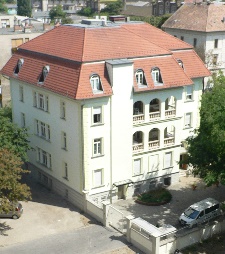 Fővárosi Önkormányzat Halom Utcai Idősek Otthona 1102 Budapest, Halom utca 31.: +36-1-261-1014; Fax: +36-1-431-7944Email: halom@halomotthon.hu; www.halomotthon.hu